		Job Description Poster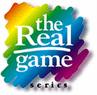 Create a poster for the wall that highlights your job description.  Use the guidelines below to help you with your poster.